Мониторинг проведения школьного этапа Всероссийской олимпиады школьниковв МБОУ СОШ им.И.С.Багаева с. Сунжа в 2021-2022 уч.годуОрганизационно-технологическая модель проведения школьного этапа всероссийской олимпиады школьников в 2021-2022 уч.г. разработана в соответствии с Порядком проведения всероссийской олимпиады школьников, утвержденным приказом Министерства просвещения Российской Федерации от 27.11.2020 №678, Постановлением Главного государственного санитарного врача Российской Федерации от 30.06.2020 № 16 «Об утверждении санитарно — эпидемиологических правил CП 3.1/2.4-3598-20 «Санитарно — эпидемиологические требования к устройству, содержанию и организации работы образовательных организаций и других объектов социальной инфраструктуры для детей и молодежи в условиях распространения новой короновирусной инфекции (COVID-19)».Основными целями и задаиами школьного этапа олимпиады являются:-	стимулирование интереса обучающихся к изучению школьных предметов; пропаганда научных знаний, научной	(научно-исследовательскои проектной деятельности;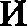 создание	условий	для	выявления,	поддержки	и развития	способностей одаренных детей.Форма проведения школьного этапа олимпиады в МБОУ «СОШ им.И.С.Багаева с.Сунжа» в 2021-2022 уч. г. по 11 общеобразовательным предметам: английский язык, география, история, литература, немецкий язык, французский язык, обществознание, русский язык, технология, ОБЖ, физкультура — очная.Форма проведения школьного этапа олимпиады по 4 общеобразовательным предметам: биология, математика, физика, химия, астрономия — дистанционная. Школьный этап олимпиады проводился с использованием информационно-коммуникационных технологий на технологической платформе«Сириус. Курсы».Школьный этап Всероссийской олимпиады школьников в соответствии с графиком проведения должен был пройти с 28.09.2021г. по 26.10.2021г. В связи с переходом на дистанционное обучение проведение ШЭ олимпиады по истории был перенесен на более поздние сроки.Для организации и проведения школьного этапа ВсОШ в МБОУ СОШ им. И.С.Багаева с.Сунжа были проведены следующие мероприятия:утверждены состав оргкомитета, жюри, график проведения школьного этапа олимпиады;обеспечены сбор и хранение заявлении родителей (законных представителей)обучающихся, заявивших о своем участии в олимпиаде, о согласии на сбор, хранение, использование, распространение (передачу) и публикацию персональных данных своих несовершеннолетних детей;составлены списки участников школьного этапа Всероссийской олимпиады согласно заявлением, предоставленным учащимися и их родителями (законными представителями);определены время и места проведения олимпиад, а также организаторы в аудитории и вне аудитории во время проведения олимпиад;проведен инструктаж с членами комиссии по правилам проведения школьного этапа олимпиады;членами жюри организована и проведена проверка работ участников школьного этапа олимпиады в соответствии с критериями;Соблюден режим конфиденциальности хранения олимпиадных заданий по каждому общеобразовательному предмету для школьного этапа олимпиады.Вceгo в олимпиаде по 16 учебным предметам с 4 по 11 классы приняли участие 220 учащихся.Количественные и качественные показатели школьного этапа Всероссийской олимпиады школьников в МБОУ СОШ им.И.С.Багаева с.Сунжа отражены в таблицах 1-3.Таблица 1. Количество участников школьного этапа ВсОШ в разрезе предметов и классов в 2021-2022 учебном году в МБОУ СОШ им.И.С.Багаева с. Сунжа».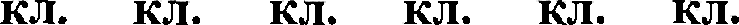 Наибольшее количество участников по предметам: русский язык —51-	математика — 35Предметы с наименьшим количеством участников: нем.яз.— 6         фр. яз.-     6         астрон.-   2Таблица 2. Количественные данные об участниках школьного этапа Всероссийской олимпиады школьников за 2 года в МБОУ СОШ им.И.С.Багаева с.СунжаТаблица 3. Количественные данные об участниках, победителях и призерах - школьного этапа Всероссийской олимпиады школьников в 2021-2022 учебном году в МБОУ СОШ им.И.С.Багаева с.СунжаНаибольшее количество победителей и примеров по предметам:литература — 17русский язык —25               -   Физ-ра          -34Предметы, по которым нет победителей и призеров:физика — 0астрономия-0Выводы и рекомендации:Школьный этап всероссийской олимпиады школьников прошел организованно.Отметить качественную работу по организации и проведению олимпиады классных руководителей 4-11 классов, учителей-предметников, организаторов, экспертов.Руководителям IIIMO провести анализ результатов школьного этапа ВсОШ по учебным предметам и рассмотреть на заседании ШМО; предусмотреть различные формы работы по повышению мотивации и результативности учащихся в различных этапах предметных олимпиад.Учителям-предметникам:обеспечить дифференцированный подход на уроках и внеурочных занятиях с одаренными детьми;при подготовке к различным этапам ВсОШ использовать возможности интернет- ресурсов, цифровых технологий и других доступных форм обучения;обеспечить системный и качественный уровень подготовки обучающихся, опережающее прохождение программного материала с использованием заданий повышенной сложности, развивающие творческие способности обучающихся;предусмотреть различные формы работы по повышению мотивации и результативности, учащихся в участии в различных этапах ВсОШ, через урочную и внеурочную деятельность, самоподготовку обучающихся.Классным руководителям довести до сведения родителей (законных представителей) итоги школьного этапа Всероссийской олимпиады школьников.Заместитель директора по    УВР                                                Алборова С.В.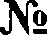 ПредметКоличество участниковКоличество участниковКоличество участниковКоличество участниковКоличество участниковКоличество участниковКоличество участниковКоличество участниковкол-во участниковшкольногоэтапаПредмет4 5 .6 7 8 9 10 кл.11 кл.кол-во участниковшкольногоэтапаАнглийский язык4639426Биология322343219География343543426История22322213Литература572442428Математика1644233335Немецкий язык3216Французский язык336Обществознание32642219Русский язык12997431651Физика6435422Химия323311ОБЖ22228Физкультура656644431Технология2226Астрономия22ИТОГО:2839443748443637309ПредметШкольный этапШкольный этапПредметФактическое количество участников ( чел.)Фактическое количество участников ( чел.)Предмет2020-20212021-2022Английский язык1226Биология1819География1826История2413Литература628Математика3135Немецкий язык66Французский язык76Обществознание1819Русский язык2451Физика1522Химия1111ОБЖ68Физкультура2731Технология216Астрономия22ИТОГО:262309ПредметМБОУ СОШ с.СунжаМБОУ СОШ с.СунжаМБОУ СОШ с.СунжаПредметФактииеское кол-во участников(чeл.)Кол-вопобедителей(чел.)Кол-вопризеров(чел.)Английский язык2642Биология193География2669История1333Литература28413Математика3514Немецкий язык614Французский язык624Обществознание1947Русский язык51817Физика22Химия111ОБЖ812Физкультура312014Технология633Астрономия2ИТОГО:3095782